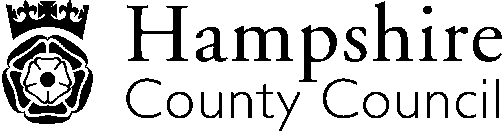 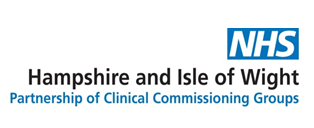 Hampshire Children’s Wellbeing Support ServiceAs part of on-going work to improve neurodevelopmental services for children living in Hampshire, the Hampshire and Isle of Wight CCG Partnership has commissioned a new service to respond to children of primary school age, who have social, emotional and mental health needs that result in challenging/distressed behaviours.  The service has been commissioned to deliver services through the winter months and if deemed successful the service will continue to be commissioned long term.The Children’s Wellbeing Support Service provides much needed early intervention and support for parents of children with Social, Emotional and Mental Health (SEMH) needs which can present in a similar way to Autism, Attention Deficit Disorder, Attachment Disorder, anxiety and poor emotional wellbeing. Families identified as having difficulties such as the above can be referred to the Wellbeing Support Service who will work with parents to identify needs and recommend onward support where appropriate.  By providing early, targeted support through a child-centred approach, the service aims to: Support parent(s) to enable children to self-manage and maintain good emotional wellbeingReduce inappropriate diagnosisSupport parent(s) to enable children to get the most from their educationPromote a healthy home environment and improve family dynamicsPromote inclusion in schools A dedicated team of experienced practitioners provide the following services and support for children living in Hampshire:Support parents to evaluate their child’s needs, behaviour and emotional wellbeingSupport for parents/carers, including help with developing a positive home/school relationship, as well as direct work with parents/carersSupport families regarding crisis management and conflict resolutionSupport parents to learn strategies that work for them, so that they can enable their child to self-regulate their behaviourSupport families to develop their strengths, emotional resilience and independenceSupport families to become better engaged with their child’s learning and enable them to access more of the curriculumAs neurodevelopmental pathways continue to improve the service will become one of the first points of contact providing an early intervention service. Access to the service can be made via referrals through GPs, Paediatricians, other health professionals. The service is aimed at children from Year R through to Year 6, regardless of their education status.  To make a referral please complete the attached forms which can be downloaded from here:  https://covidgpportal.hiowccgpartnership.nhs.uk/index.php?option=com_docman&view=list&layout=table&slug=children-and-young-peoples-mental-health&own=0&Itemid=259  and email to the address below.  Basingstoke, Deane and North Test Valley – harewood.pbscentre@hants.gov.ukFareham and Gosport – pbs.lennoxcentre@hants.gov.ukHavant – pbs.robinsoak@hants.gov.ukNew Forest and South Test Valley - pbs.cliffordcentre.hants.gov.ukRushmoor, Hart and East Hants - pbs.thehive@hants.gov.ukWinchester and Eastleigh - pbs.keppelcentre@hants.gov.uk